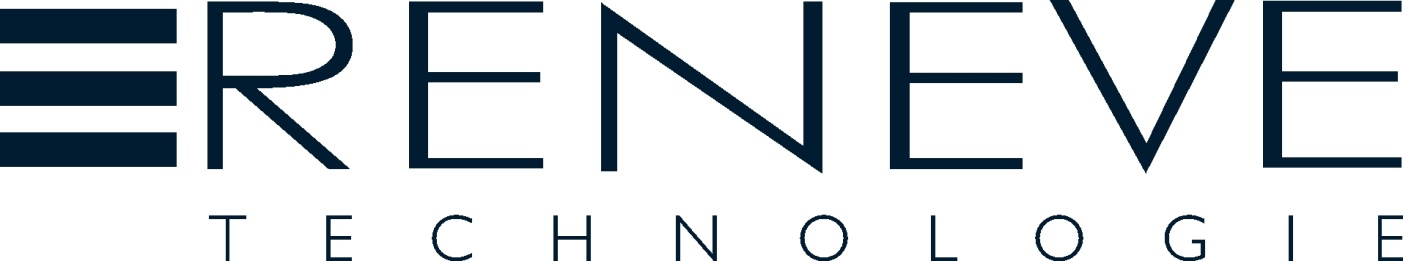 TECNOCELL МЕТОД ВАКУУМНО-РОЛИКОВОГО МАССАЖАСтоимость аппарата 15 350 у.е.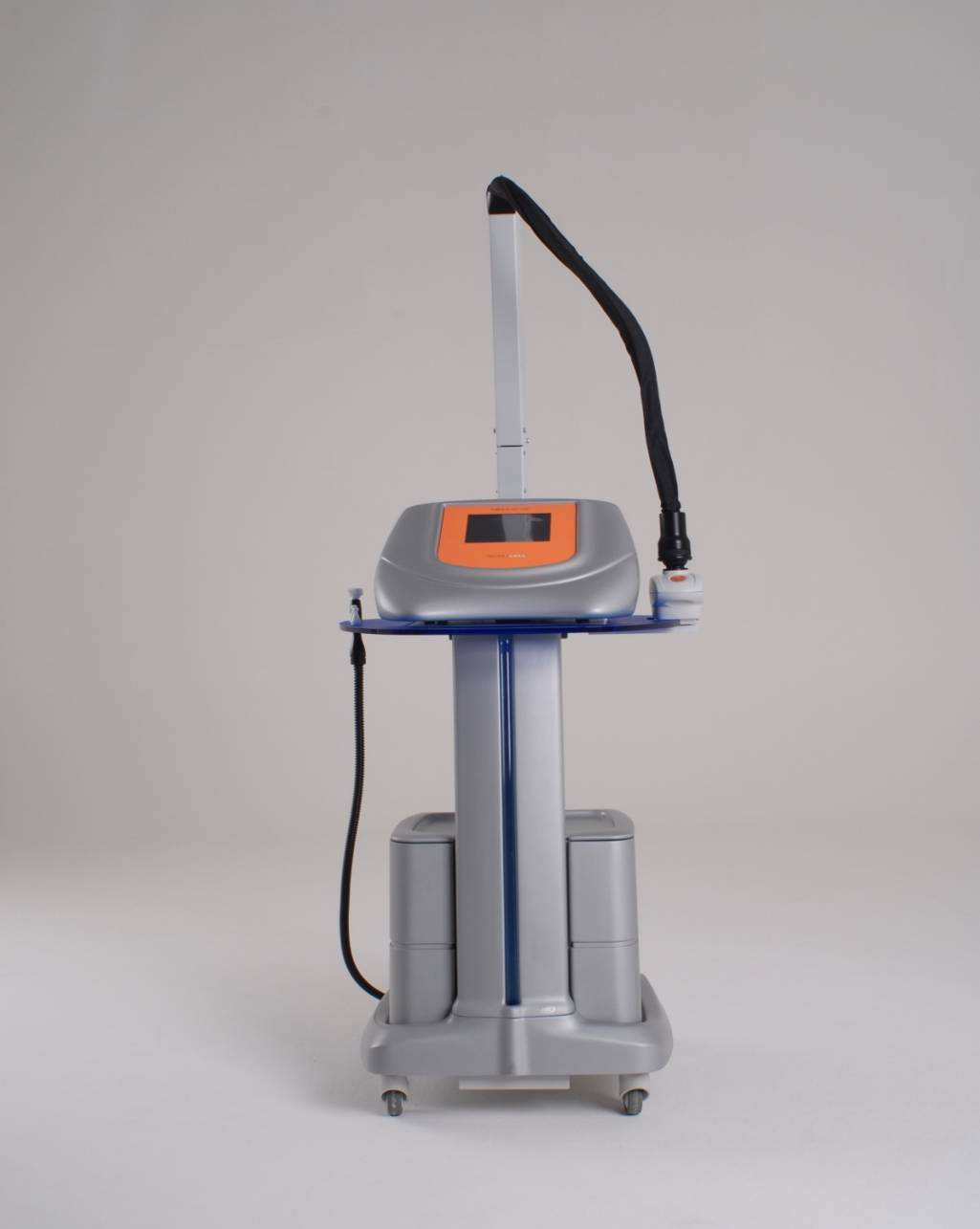 План окупаемости АппаратаСтоимость процедур, у.е.Кол-во процедур  в деньКол-во процедур в мес.Доход,Доход,Окупаемость,Стоимость процедур, у.е.Кол-во процедур  в деньКол-во процедур в мес.у.е./мес. у.е./год.мес.3051504500540003,43551505250630002,94051506000720002,64551506750810002,35051507500900002,0